	Załącznik 	do Zarządzenia Nr 52/2020 Wójta Gminy Skąpe	z dnia 10 sierpnia 2020 r.WYKAZ NIERUCHOMOŚCI PRZEZNACZONYCH DO DZIERŻAWYDziałając na podstawie art. 35 ustawy z dnia 21 sierpnia 1997 r. o gospodarce nieruchomościami (Dz. U.  z 2020 r poz.65) podaje się do publicznej wiadomości wykaz nieruchomości przeznaczonych do dzierżawy – z zasobu nieruchomości stanowiących własność Gminy Skąpe.Niniejszy wykaz podlega wywieszeniu na tablicy ogłoszeń w siedzibie Urzędu Gminy Skąpe przez okres 21 dni od dnia 19 sierpnia 2020 r.Osoby, którym przysługuje pierwszeństwo w nabyciu nieruchomości na podstawie art. 34, ust. 1, pkt 1 i pkt 2 z dnia 2 sierpnia 1997 r. o gospodarce nieruchomościami (Dz. U z 2020 r. poz.65) winny składać wnioski 
o nabycie wymienionych nieruchomości do dnia 30 września 2020 r.Lp.Oznaczenie nieruchomości według księgi oraz katastru nieruchomościPowierzchnia nieruchomości przeznaczonej do dzierżawy Opis nieruchomości przeznaczonej do dzierżawyPrzeznaczenie nieruchomości 
w studium/mpzpSposób i termin zagospodarowania nieruchomościWysokość opłat z tytułu dzierżawyTermin wnoszenia opłatZasady aktualizacji opłat1ZG1S/00024049/8działka nr 333/111, obręb Międzylesie, m. Cibórz,gmina SkąpeBp – zurbanizowane tereny niezabudowane lub w trakcie zabudowy150 m2Teren znajduje się w północnej części działki 333/111 w pobliżu głównego wjazdu do m. Cibórz w pobliskim sąsiedztwie bloków nr 2 i 23 w ciągu innych pomieszczeń gospodarczych. Grunt o pow. 100 m2 jest zadrzewiony, zakrzewiony. 50 m2 zabudowane jest pomieszczeniem gospodarczym w złym stanie technicznym wykorzystywanym wcześniej, jako kurnik Teren ogrodzony siatką. 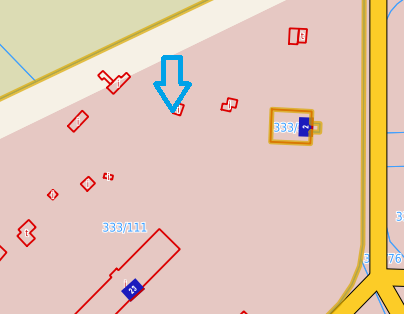 Tereny zabudowy jednostek osadniczych 
z dużym udziałem funkcji usługowo- produkcyjnych- cele:->rekreacyjny ogródek przydomowy - 100,00m2-> kurnik – 50,00 m2- umowa do 3 latZgodnie z Zarządzeniem Nr 26/2020 z dnia 30.04.2020 r stawka wynosi:-> cele rekreacyjne: 0,20 zł/1m2 netto rocznie tj. 20,00 zł netto rocznie 
+ 23 % VAT-> kurnik: 0,15 zł/1m2 netto rocznie tj. 7,50 zł netto roczniedo 31 marca każdego roku jednakże w 2020 r. termin wnoszenia opłat jest określony 
w umowie.Czynsz dzierżawny podlegał będzie corocznej waloryzacji 
o średnioroczny wskaźnik wzrostu cen towarów i usług konsumpcyjnych za rok poprzedni.2ZG1S/00024049/8działka nr 333/111, obręb Międzylesie, m. Cibórz,gmina SkąpeBp – zurbanizowane tereny niezabudowane lub w trakcie zabudowy 110 m2Teren położony jest pomiędzy budynkiem nr 32 i 33 w m. Cibórz, w pobliskim sąsiedztwie boiska sportowego. Teren jest wykorzystywany, jako ogródek przydomowy. Odgrodzony niskimi płytami betonowymi, porośnięty roślinnością ozdobną, zagospodarowany rekreacyjnie: stolik, krzesełka, grill.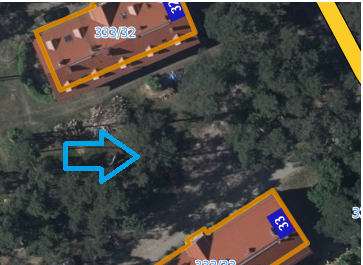 Tereny zabudowy jednostek osadniczych 
z dużym udziałem funkcji usługowo- produkcyjnych- cele:-> rekreacyjny ogródek przydomowy –umowa do 3 latZgodnie z Zarządzeniem Nr 26/2020 z dnia 30.04.2020 r stawka wynosi:-> 0,20 zł/1m2 netto rocznie tj.22,00 zł netto rocznie + 23 % VATdo 31 marca każdego roku jednakże w 2020 r. termin wnoszenia opłat jest określony 
w umowieCzynsz dzierżawny podlegał będzie corocznej waloryzacji 
o średnioroczny wskaźnik wzrostu cen towarów i usług konsumpcyjnych za rok poprzedni.